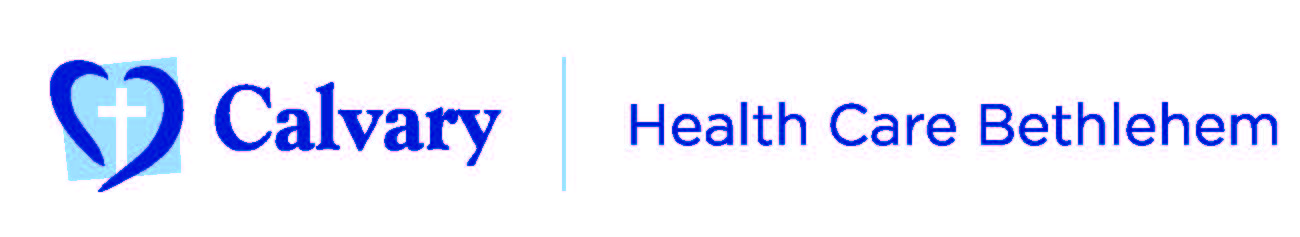                                              									Attachment 3CHCB Research Ethics & Ethics CommitteePROGRESS/FINAL REPORT (please specify)1.  Project Reference No: 4.  Project Title: 4.  Project Title: 2.  Project Report Date:                             /     /4.  Project Title: 4.  Project Title: 2.  Project Report Date:                             /     /4.  Project Title: 4.  Project Title: 3.  Project Commencement Date:             /     /4.  Project Title: 4.  Project Title: 3.  Project Commencement Date:             /     /4.  Project Title: 4.  Project Title: Provide a brief statement of progress so far and results, (if any) including titles of publications,(if any):Provide a brief statement of progress so far and results, (if any) including titles of publications,(if any):Provide a brief statement of progress so far and results, (if any) including titles of publications,(if any):Have there been any changes to the project methodology that have not been      brought to the attention of Calvary Health Care Bethlehem’s Research Ethics & Ethics Committee?      If “Yes” please detail:Have there been any changes to the project methodology that have not been      brought to the attention of Calvary Health Care Bethlehem’s Research Ethics & Ethics Committee?      If “Yes” please detail:Yes/NoHave any ethical issues/adverse events emerged in the course of the project for:Patient,  (b) Researcher,  (c) Hospital.       If “Yes” please detail:Have any ethical issues/adverse events emerged in the course of the project for:Patient,  (b) Researcher,  (c) Hospital.       If “Yes” please detail:Yes/NoHave there been any complaints about the project?If “Yes” please detail nature of complaint(s):Yes/NoFOR FINAL REPORT PURPOSES:-       What has been learned as a result of this research?        Will/has this research result in a change to clinical practice?       Will this improve the care of people, if so, how?Statement:I confirm that this project is being conducted as originally approved by the Calvary Health Care Bethlehem Research Ethics & Ethics Committee (and subject to any subsequently approved changes).        Researcher: ………………………………….                                                 Date:       /       /Name: 